A graph showing how the character feels at different points in the story 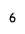 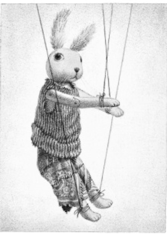 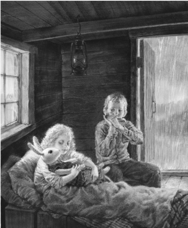 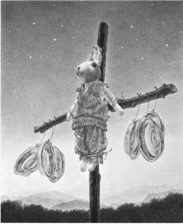 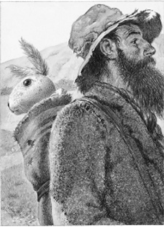 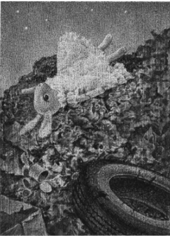 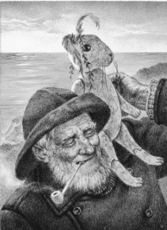 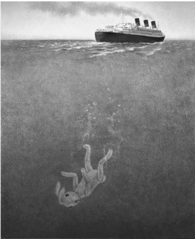 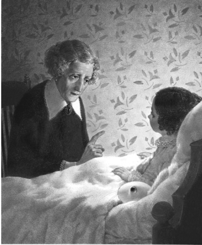 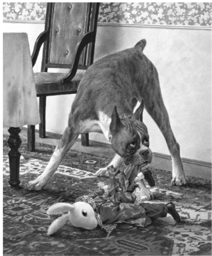 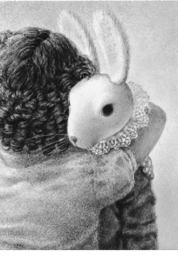 